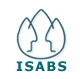 Indian Society for Applied Behavioural SciencesSouthern Region, Sangam 19th -  23rd February, 2019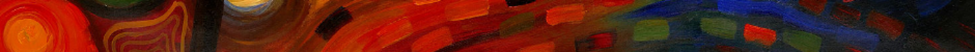 Name _____________________________________________________________Lab Title: _____________________________________(BLHP/ALHP) For Basic Lab on Human Process (please tick your preference of language)               English                              Kannada                 Tamil  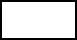 Gender ____________________	Date of Birth ______________________Qualification _____________________ Work Experience (Years) _____________Organization & Residential Address (Indicate preferred mailing address-please tick)Off. _________________________________________________________________________________________________________________________________Telephone ________________________ Email___________________________Res. ______________________________________________________________         ________________________________________________________________________Telephone ________________________ Email___________________________ Sponsored by: ______________________________________________________Organization ____________________________     Self: ___________________Emergency Contact: Name, address & phone/mobile number of a person to be notified in case of emergency:____________________________________________________________________________________________________________________________________Details of PaymentDD/Cheque No. ________________Dated     _________Bank_______________________     Amount (INR)__________________________ (DD/Cheque to be drawn in favour of “INDIAN SOCIETY FOR APPLIED BEHAVIOURAL SCIENCE” Payable at “Bangalore”)Mail along with this form toSundarananda GiriSouthern Regional CoordinatorCluster No. 5 House No. 8, Titan Township, Mathigiri,Hosur Cattle Farm Post, PIN 635 110, Tamil Nadu.